Name: ________________________________						Period: ______Legal Process – Part 1Who is present in a courtroom?Types of trial courts:Judge:Plaintiff:DefendantBailiff:Court Clerk:Court reporter:Court interpreter: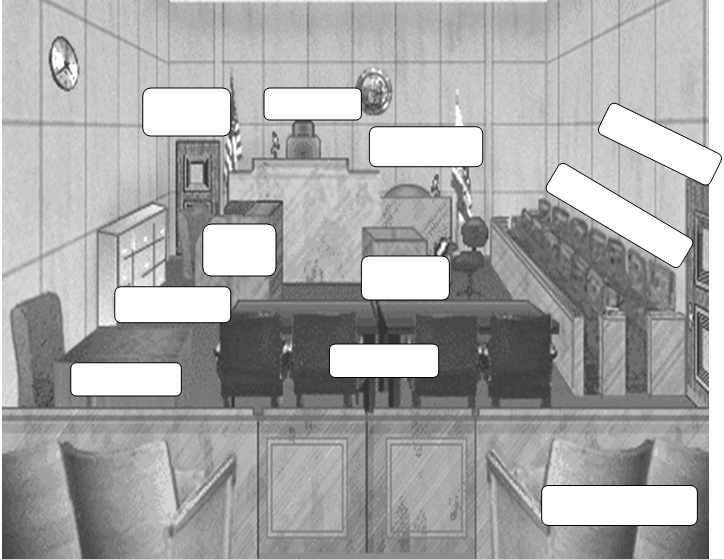 Directions:  Label the parts of the court room below.  (Bonus credit [+3] for those who color)Criminal CourtProbate CourtJuvenile CourtSmall Claims CourtCivil Court